MEDIENINFORMATIONIQD präsentiert phasenrauscharme Oszillatoren IQXO-408 und IQXO-455Oszillatoren mit extrem niedrigem Phasenrauschen Waldenburg, 8. Juni 2021 – IQD, ein Unternehmen der Würth Elektronik eiSos Gruppe, präsentiert mit den Modellen IQXO-408 und IQXO-455 Oszillatoren mit besonders geringem Phasenrauschen, die in Standardgehäusen von 2,5 x 2,0 mm und 3,2 x 2,5 mm erhältlich sind. Die neuen CMOS-Taktoszillatoren können mit einem trägernahen Phasenrauschen von nur -113 dBc/Hz bei 10 Hz und einem trägerfernen Phasenrauschen von nur -175 dBc/Hz bei 100 kHz arbeiten (3.3 V, 20 MHz, IQXO-408). Die mit 1,8 V, 2,5 V oder 3,3 V lieferbar Oszillatoren weisen einen Phasenjitter von bis zu 40 fs RMS (über 12 kHz bis 5 MHz) auf.Da die wachsenden Ansprüche verschiedenster Anwendungen immer höhere Datenraten bedingen, werden immer mehr Oszillatoren mit extrem niedrigem Phasenrauschen benötigt. Diese Art von Anwendungen ist in der heutigen vernetzten Welt besonders häufig anzutreffen; dazu zählen unter anderem Glasfaser Transceiver, Gigabit-Ethernet und 5G-Basisstationen.IQXO-408 und IQXO-455 eignen sich für Anwendungen mit hohen Datenraten wie IoT, 5G, PLL, Frequenzvervielfacher, Taktrückgewinnung, Gigabit-Ethernet, Glasfaser, Studiogeräte und High-End-Audiogeräte für Verbraucher.Umfassende Einzelheiten zum IQXO-408 und IQXO-455 sind unter www.iqdfrequencyproducts.de zu finden. Verfügbares BildmaterialFolgendes Bildmaterial steht druckfähig im Internet zum Download bereit: http://www.htcm.de/kk/wuerthÜber IQDGestützt auf eine über 40-jährige Erfahrung in der Fertigung von Frequenzprodukten, ist IQD ein anerkannter Marktführer im Bereich Frequenzsteuerung und ein Teil der Würth Elektronik eiSos Gruppe, einem der führenden europäischen Hersteller von passiven Bauelementen. Mit aktiven Kunden in mehr als 80 Ländern bietet IQD eines der umfassendsten Sortimente an verfügbaren Frequenzprodukten, von preisgünstigen kommerziellen Produkten bis hin zu Ausführungen zum Einsatz in hochzuverlässigen industriellen Automotive-Anwendungen, darunter: Quarzkristalle, Taktoszillatoren, AEC-Q200 Quarze & Oszillatoren, VCXOs, TCXOs, OCVCSOs & OCXOs, mit GPS synchronisierte OCXOs sowie Rubidium-Oszillatoren. Weitere Informationen unter www.iqdfrequencyproducts.deÜber die Würth Elektronik eiSos Gruppe Die Würth Elektronik eiSos Gruppe ist Hersteller elektronischer und elektromechanischer Bauelemente für die Elektronikindustrie und Technologie-Enabler für zukunftsweisende Elektroniklösungen. Würth Elektronik eiSos ist einer der größten europäischen Hersteller von passiven Bauteilen und in 50 Ländern aktiv. Fertigungsstandorte in Europa, Asien und Nordamerika versorgen die weltweit wachsende Kundenzahl.Das Produktprogramm umfasst EMV-Komponenten, Induktivitäten, Übertrager, HF-Bauteile, Varistoren, Kondensatoren, Widerstände, Quarze, Oszillatoren, Power Module, Wireless Power Transfer, LEDs, Sensoren, Steckverbinder, Stromversorgungselemente, Schalter, Taster, Verbindungstechnik, Sicherungshalter sowie Lösungen zur drahtlosen Datenübertragung.Die Verfügbarkeit ab Lager aller Katalogbauteile ohne Mindestbestellmenge, kostenlose Muster und umfangreicher Support durch technische Vertriebsmitarbeiter und Auswahltools prägen die einzigartige Service-Orientierung des Unternehmens. Durch die Technologiepartnerschaft mit dem Formel-E-Team Audi Sport ABT Schaeffler und die Unterstützung der Formula-Student-Rennserie zeigt das Unternehmen seine Innovationsstärke im Bereich eMobility 
(www.we-speed-up-the-future.com). Würth Elektronik ist Teil der Würth-Gruppe, dem Weltmarktführer für Montage- und Befestigungstechnik. Das Unternehmen beschäftigt 7 300 Mitarbeiter und hat im Jahr 2020 einen Umsatz von 823 Millionen Euro erwirtschaftet.Würth Elektronik: more than you expect!Weitere Informationen unter www.we-online.de
Bildquelle: IQD

Die phasenrauscharmen Oszillatoren IQXO-408 und IQXO-455 von IQD
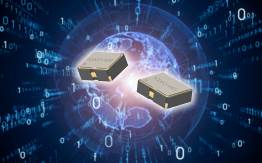 Weitere Informationen:IQD Frequency Products Ltd
Rebecca Long
Station Road
Crewkerne
Somerset
TA18 8AR
Vereinigtes KönigreichTelefon: +44 1460 270270
E-Mail: rebecca.long@iqdfrequencyproducts.comwww.we-online.de
www.iqdfrequencyproducts.comPressekontakt:HighTech communications GmbH
Brigitte Basilio
Brunhamstraße 21
81249 München
DeutschlandTelefon: +49 89 500778-20
Telefax: +49 89 500778-77 
E-Mail: b.basilio@htcm.dewww.htcm.de